Assemblée Générale25 juin 2012Rapport moral du PrésidentLa MESA (Maison de l’Europe Strasbourg – Alsace) a été créée en mai 2011, suite notamment à des sollicitations de Catherine Lalumière, Présidente de la Fédération Française  des Maisons de l’Europe et de la Ville de Strasbourg. En effet, il apparaissait que la Maison de l’Europe préexistante à Strasbourg était très peu active, et qu’elle n’était plus membre de la Fédération française. Notre assemblée générale constitutive a ainsi pu se tenir dans les salons prestigieux  de l’Hôtel de ville, en présence de Catherine Lalumière, de Jo Leinen, membre du PE et Vice-Président du Mouvement européen, et de Nawel Rafik-Elmrini, Adjointe au Maire de Strasbourg pour les relations européennes et internationales.Néanmoins, son existence a quelque peu compliqué notre démarrage, puisqu’il a fallu convoquer, en septembre, une assemblée générale extraordinaire pour modifier (très légèrement, la dénomination de notre association.Début septembre, nous avons pu proposer aux adhérents un abonnement au « Maillon », pour des pièces de théâtre  « européennes ». Les membres qui ont pris cet abonnement ont beaucoup apprécié le choix des spectacles. Merci à Céline Coriat.Début octobre, la Secrétaire Générale, Natacha Paris-Ficarelli et moi-même avons participé à la première université d’automne de la Fédération Française des Maisons de l’Europe tenue à Caën, où j’ai pu animer un atelier sur les questions liées aux migrations. L’université d’automne nous a beaucoup inspirés. Elle s’est tenue avec le soutien actif des différentes collectivités territoriales, de l’Université et du Mémorial. Le discours du Directeur du Mémorial, Stéphane Grimaldi, nous a conduit à concevoir le projet « Mémoire d’Europe :Mémoire de paix ». Nous nous sommes également demandés si nous ne devions pas proposer de tenir l’université d’automne 2013 à Strasbourg, mettant ainsi en valeur les atouts de la capitale européenne des droits de l’homme et de la démocratie face à un public très motivé venant d’autres parties de la France.Suite à un soutien de la Ville de Strasbourg, nous avons pu louer un petit local au 9, Place Kléber, à Habitation Moderne, et l’équiper de quelques meubles, d’un ordinateur et d’internet.Par ailleurs, je souhaiterais remercier vivement  l’ITI-RI(Institut des Traducteurs et Interprèes – Relations internationales) de l’Université de Strasbourg et son directeur, Eckhart Hötzel, qui nous a permis de bénéficier d’un stage de trois étudiants en master2 de cet institut. Ces étudiants ont été extrêmement efficaces, notamment pour tout ce qui concerne la communication autour de notre association (flyer général, flyers pour des évènements particuliers, conception du site web : www.mesa-strasbourg.eu. Pour la mise en place du site, nous avons dû, par ailleurs, faire appel à un soutien professionnel. Le logo de l’Association nous a été proposé par Yuliya Kochneva, notre trésorière.Au mois de novembre, nous avons organisé, sur proposition de Jack Hanning, un débat sur un sujet d’actualité, les « indignés », avec la participation d’un « indignado » de la Puerta del Sol à Madrid, une journaliste grecque et une membre portugaise du Parlement Européen, Ana Gomes. Environ 80 personnes ont participé à cette soirée très animée.Au mois de décembre, nous avons participé à l’organisation d’un débat sur les transports transfrontaliers, avec le Mouvement européen Alsace, à l’hémicycle de la Région Alsace.En janvier, nous étions partenaire du Forum Européen de bioéthique, organisé par le Professeur Israel Nisand.Le 15mars, nous avons organisé, suite à une proposition de Françoise Bohner, une projection-débat du film « Les Eclaireurs » de Simone Fluhr et Daniel Coche (dora films et CASAS), un film sur l’accueil des demandeurs d’asile à Strasbourg. Outre les réalisateurs du film, Olivier Beer, Représentant de l’UNHCR auprès des institutions européennes à Strasbourg et Jean-Paul Costa, ancien Président de la Cour Européenne des Droits de l’Homme ont pris une part très active à ce débat qui a réuni une centaine de personnes à l’Université de Strasbourg. Outre l’Université, de nombreuses associations étaient partenaires de cette soirée : CASAS, Ligue des Droits de l’homme, FEC (Foyer de l’étudiant catholique, Espaces Dialogues, MRAP (Comité de Strasbourg), ccfd-terre solidaire, la Cimade et la Pastorale des migrants.Fin mars, j’ai participé à Paris à l’assemblée générale de la Fédération française des Maisons de l’Europe, où la MESA a été formellement accueilli comme membre (stagiaire, pendant un an).Le 27 avril, nous étions partenaires d’une Journée consacrée, au Conseil de l’Europe, à la justice pénale internationale, organisée par Me Hincker.Au mois de mai , nous avons organisé ou participé à plusieurs évènements qui se situent dans le cadre du « Mois de l’Europe », proclamé par la Région Alsace, et dans la « fête de l’Europe «  proclamée par la ville de  Strasbourg. La MESA a d’ailleurs participé à des réunions préparatoires dans ce cadre, tout comme elle participe régulièrement aux réunions du « Collectif Europe » qui se réunit une fois par mois autour de Christophe Kieffer, à la Région Alsace.Le  samedi 19 mai, nous avons organisé, au Mémorial d’Alsace-Moselle à Schirmeck, une conférence-débat sur « Mémoire d’Europe :Mémoire de paix », avec une conférence du directeur du Mémorial de Caën et  des prises de parole de Marcel Spisser, Président des Amis du mémorial d’Alsace-Moselle, et de moi-même. Cette rencontre s’est également insérée dans le cadre des « cafés d’histoire » que Marcel Spisser, Ancien Inspecteur général de l’Education Nationale (histoire), organise régulièrement, avec le soutien du Crédit Mutuel et du Recteur d’Académie de Strasbourg.Le projet « Mémoire d’Europe :Mémoire de paix » -qui s’insère par ailleurs dans l »Année européenne du vieillissement actif et de la solidarité intergénérationnelle » proclamée par l’Union européenne -  se conjugue en différents volets et est accompagné par un petit « comité de pilotage ». Un premier volet consiste à recueillir des témoignages de « grands témoins » pour la période de construction européenne, de 1948 à nos jours, avec l’aide de deux professeurs de l’Université de Strasbourg, Birte Wassenberg ,(historienne) et Philippe Hamman(sociologue) et leurs étudiants de master2, en vue d’une ultérieure publication.Un deuxième volet consiste à recueillir des témoignages de personnes  qui, sans avoir été acteurs des grandes décisions politiques de la période, ont vécu des situations illustrant le cheminement, parfois difficile,  de cette construction de la paix en Europe.Dans ce contexte, nous avons eu une rencontre intéressante , avec la Commission gérontologie » du Conseil Municipal de Lingolsheim, à la Résidence du Landsberg,, début mai. Certains témoignages nous sont aussi envoyés , de façon spontanée, suite à notre « Appel à témoins ».Un troisième volet, actuellement en préparation, consisterait à produire un documentaire, par un cinéaste strasbourgeois , Jean-Marie Fawer. Il a notamment tourné un documentaire sur le « Chemin de la Mémoire et des droits de l’homme », pour le CIDH (Centre international d’initiation aux droits de l’homme) de Séléstat.  Ce film établit en fait le lien entre la mémoire de la dernière guerre et de la shoah, avec les enjeux de la construction européenne. Un bon contact a été établi avec ce dernier et  son Président, Georges Stirnemann.Le 20 mai dernier, la MESA était présente à la journée Portes Ouvertes du Parlement Européen, à l’intérieur du bâtiment, à côté du Mouvement Européen et d’Europa-Union. Une bonne partie des quelque 20.000 visiteurs de ce dimanche se sont effectivement arrêté à notre stand, pour des discussions plus ou moins approfondies.Ceci a été bénéfique pour notre manifestation suivante, le 23 mai : une conférence-débat de Catherine Lalumière « Quelle sortie de crise – avec quelle Europe ? ». Cette conférence, organisée conjointement avec l’IEP Strasbourg, a connu quelque 140 participants, dans une salle du Parlement Européen. La conférence faisait partie d’un cycle d’évènements, les 7e Rencontres européennes de Strasbourg. Elle a permis d’avoir un débat sur les valeurs indispensables à l’Europe si elle veut trouver une sortie durable de la crise.Par ailleurs, Angélique Dojcinovic a mené une action de sensibilisation à l’Europe auprès d’enfants de classes de l’école primaire, à Illkirch-Graffenstaden.Le 20 juin dernier, nous avons organisé, à l’initiative de Françoise Lauritzen, et en partenariat avec l4NHCR et l’ERAGE, une Table Ronde sur « Quels droits de l’homme pour les réfugiés en Europe,  à l’occasion de la journée Mondiale des Réfugiés, introduite par Nawel Rafik-Elmrini et moi-même, avec des présentations par Isil Gachet, Directrice du Bureau du Commissaire aux Droits de l’Homme du Conseil de l’Europe et par Olivier Beer de l’UNHCR. Le débat a permis également d’illustrer les actions pertinentes d’Amnesty International et de la Cimade.Au cours de l’année, nous avons organisé deux réunions du Conseil d’Administration, en septembre et en mars, ainsi qu’une soirée de réflexion ouverte en janvier. La MESA compte aujourd’hui environ 70 membres, le Conseil d’Administration 29. Parmi les membres figurent aussi : l’Université de Strasbourg, le Mouvement Européen-Alsace,Le Cercle Européen, l’Association DECERE, ainsi que l’Euro-Institut (Kehl). Le Président et d’autre membres du Bureau ont au, par ailleurs, de nombreuses rencontres avec des personnalités et associations actives sur les questions européennes qu’il serait trop fastidieux de vouloir énumérer ici. Une bonne partie des réunions ont eu lieu à l’ERAGE (Ecole Régionale des Avocats du Grand Est). Un grand merci à sa Directrice, Enke Kébédé.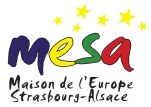 